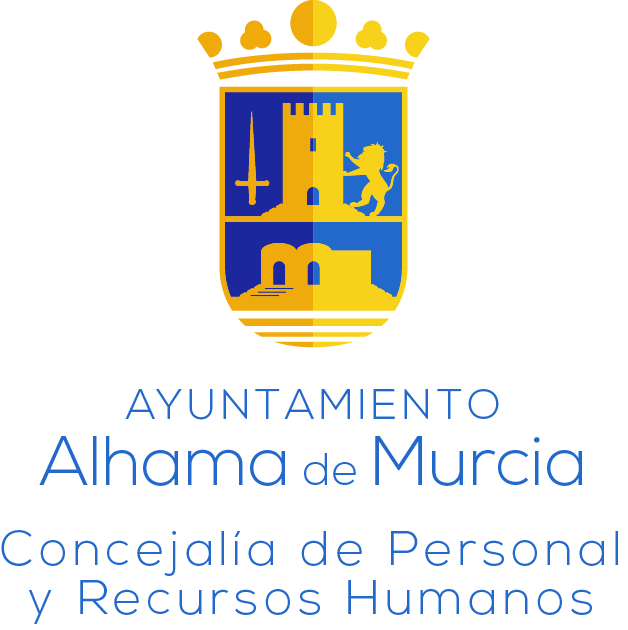 ANEXO  IIIDECLARACIÓN RESPONSABLED./Dña. ___________________________, con DNI nº______________, declaro bajo mi responsabilidad, a efectos de mi participación en el proceso selectivo convocado para proveer en propiedad, mediante promoción interna y a través de concurso-oposición, ______ plaza/s de ____________________________________, vacantes en la plantilla de personal funcionario del Ayuntamiento de ALHAMA DE MURCIA, que la documentación acreditativa de los requisitos exigidos son fiel copia de su original, y me comprometo a aportar la documentación original en caso de ser seleccionado/a.Alhama de Murcia, a_______de_____________de 2021Fdo.: el/la aspirante 